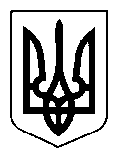 УКРАЇНАЩАСЛИВЦЕВСЬКА  СІЛЬСЬКА  РАДАГЕНІЧЕСЬКОГО  РАЙОНУ  ХЕРСОНСЬКОЇ ОБЛАСТІ   РІШЕННЯСХХІV  СЕСІЇ   VІІ СКЛИКАННЯвід   18.08.2020 р.   №  2456 _Про внесення змін та доповнень до Програми соціально – економічного і культурного розвитку Щасливцевської сільської ради на 2020 рік. Керуючись статтею 26 Закону України «Про місцеве самоврядування в Україні», сесія сільської  радиВИРІШИЛА:1. Внести зміни до розділу «Розвиток закладів освіти, культури та спорту» Програми соціально-економічного і культурного розвитку Щасливцевської сільської ради на 2020 рік, а саме:В пункті 1 таблиці змінити підпункт 1.4. та  викласти  в  наступній  редакції: В пункті 1 таблиці  додати підпункт 1.7. та  викласти  в  наступній  редакції: 2. Внести доповнення до розділу «Соціальний захист  населення» Програми соціально-економічного  і  культурного розвитку Щасливцевської сільської ради на 2020 рік, а саме:     - Додати до таблиці  пункт 5 та викласти в наступній редакції:3. Контроль за виконанням рішення покласти на постійну депутатську комісію  з питань бюджету, управління комунальною власністю.Сільський  голова                                                     В. ПЛОХУШКО  Перелік заходівВиконавціТермін виконанняОбсяги та джерела фінансуванняОбсяги та джерела фінансуванняОбсяги та джерела фінансування Перелік заходівВиконавціТермін виконанняВсього тис.грнМісцевий бюджет тис.грнІнші джерела фінансування1234561.4. Придбання  комп’ютерів та  комп’ютерного обладнання  для комп’ютерного  класу  Щасливцівської  ЗОШ Виконавчий комітетПротягом року199,0199,0Перелік заходівВиконавціТермін виконанняОбсяги та джерела фінансуванняОбсяги та джерела фінансуванняОбсяги та джерела фінансуванняПерелік заходівВиконавціТермін виконанняВсього тис.грнМісцевий бюджет тис.грнІнші джерела фінансування1234561.7. Виділення коштів на забезпечення закладів дошкільної освіти  доступом до Інтернету:- закладу дошкільної освіти ясла-садка «Ромашка» Генічеської районної ради Херсонської області ;- закладу дошкільної освіти ясла-садка «Дзвіночок» Генічеської районної ради Херсонської області.Виконавчий комітетПротягом року4,04,04,04,0Перелік заходівВиконавціТермін виконанняОбсяги та джерела фінансуванняОбсяги та джерела фінансуванняОбсяги та джерела фінансуванняПерелік заходівВиконавціТермін виконанняВсього тис.грнМісцевий бюджет тис.грнІнші джерела фінансування5. Передбачити кошти у місцевому бюджеті, як міжбюджетний трансферт, по коду 9770 «Інші субвенції з місцевого бюджету» з цільовим призначенням субвенції «Надання соціальних  гарантій фізичним особам, які надають соціальні послуги громадянам похилого  віку, особам з інвалідністю, хворим, які не здатні для самообслуговування і потребують сторонньої  допомоги»Виконавчий комітетПротягом року7,47,4